Community pharmacy technician: advancing your rolePharmacy is in a period of transition, and as an employer, recruitment and retention is key. But this isn’t all about pharmacists. 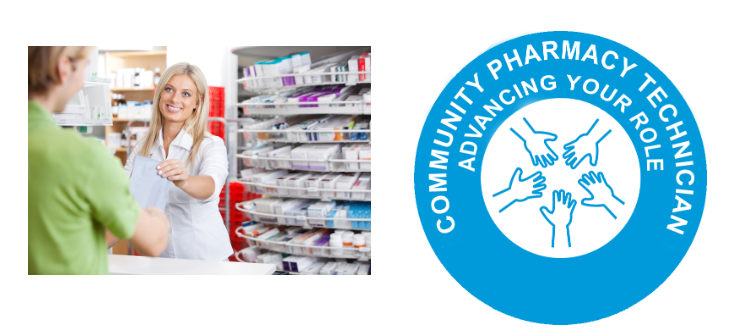 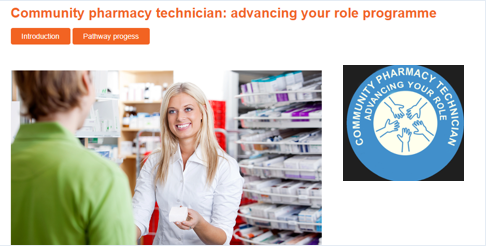 Invest in your pharmacy technicians’ growth and empower your team by enrolling them in the Community pharmacy technician: advancing your role programme.This FREE course will equip them to support the pharmacy team in developing enhanced services, like the hypertension case finding service and potentially PGDs, ultimately boosting pharmacy services and your bottom line.What will pharmacy technicians gain through the programme?Support from an education supervisor at the start of the programme to discuss their personal learning needsWorking through the programme at their own pace, within the four-month period An opportunity to practice clinical skills in a safe face-to-face environmentReceive a chance to network with fellow pharmacy technicians who are at a similar point in their professional development journeyImprove confidence in being able to support people using your services and maximise the business potential of your workplace.   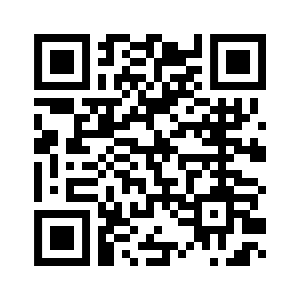 Places for the Community pharmacy technician: advancing your role programme are available now until March 2024. 